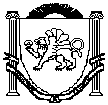 Республика КрымБелогорский районАдминистрация Зуйского сельского поселенияПОСТАНОВЛЕНИЕот 09 января 2018 года							                             № 2О создании комиссии по пресечению фактов несанкционированной торговли, нарушений законодательства в области предпринимательской деятельностина территории Зуйского сельского поселенияБелогорского района Республики КрымВ соответствии с Федеральным законом Российской Федерации  «Об основах государственного регулирования торговой деятельности в Российской Федерации»   от 28 декабря 2009 г. № 381-ФЗ, Федеральным законом от 06.10.2003. № 131-ФЗ «Об общих принципах организации местного самоуправления в Российской Федерации», в соответствии с Уставом муниципального образования Зуйское сельское поселениеПостановляю:1.Создать комиссию по пресечению фактов несанкционированной торговли, нарушений законодательства в области предпринимательской деятельности на территории Зуйского сельского поселения Белогорского района Республики Крым (далее -комиссия) и утвердить ее состав согласно приложению№1.2.Утвердить Положение о комиссии по пресечению фактов несанкционированной торговли, нарушений законодательства  в области предпринимательской деятельности на территории Зуйского сельского поселения согласно приложению № 2.3.Настоящее постановление подлежит официальному опубликованию (обнародованию) на официальной странице муниципального образования Зуйское сельское поселение Белогорского района на портале Правительства Республики Крым rk.gov.ru в разделе «Белогорский район. Муниципальные образования района. Зуйское сельское поселение», и на информационном стенде в здании администрации Зуйского сельского совета по адресу: пгт Зуя, ул.Шоссейная, 644.Контроль за исполнением постановления оставляю за собой.Председатель Зуйского сельского совета – глава администрации Зуйского сельского поселения	     	                      А.А.ЛахинПриложение 1к постановлению администрации Зуйского сельского поселения от 09.01.2018 г. № 2СОСТАВкомиссии по пресечению фактов несанкционированной торговли, нарушений законодательства в области предпринимательской деятельности на территории Зуйского сельского поселения.Председатель комиссии: Лахин Андрей Александрович	-Председатель Зуйского сельского совета - глава администрации Зуйского  сельского поселения;  Заместитель комиссии:Рекусов Владимир Александрович -заместитель Председателя Зуйского сельского совета;Секретарь комиссии:Кириленко Светлана Васильевна -заведующая сектором по вопросам муниципального  имущества, землеустройства и территориального планирования;Член комиссии: Романова Елена Григорьевна -Директор МУП «ЖКХ» Зуйского сельского поселения;Колосюк Сергей Александрович -Депутат Зуйского  сельского совета;Борзенко Александр Сергеевич -Старший УУП ОМВД России по Белогорскому району майор полиции (с согласия). Приложение 2к постановлению администрации Зуйского сельского поселения от 09.01.2018 г. № 2ПОЛОЖЕНИЕО комиссии по пресечению фактов несанкционированной торговли, нарушений законодательства в сфере предпринимательской деятельности на территории Зуйского сельского поселения.ОБЩИЕ ПОЛОЖЕНИЯ1.1 Настоящее Положение о комиссии по пресечению фактов несанкционированной торговли, нарушениями законодательства в сфере предпринимательской деятельности  на территории муниципального образования Зуйское сельское поселение (далее - Положение) определяет порядок деятельности комиссии по пресечению с несанкционированной торговлей, нарушениями законодательства в сфере предпринимательской деятельности на территории муниципального образования Зуйское сельское поселение (далее - комиссии ).Комиссия в своей деятельности руководствуется Конституцией Российской Федерации, федеральными законами и иными нормативными правовыми актами Российской Федерации,  нормативными правовыми актами Ленинградской области, Уставом МО Зуйское сельское поселение, а также настоящим Положением.Требования настоящего Положения распространяются на всю территорию муниципального образования Зуйское сельское поселение.1.4. Основными задачами комиссии являются:а) координация взаимодействия государственных и муниципальных органов, служб в области пресечения несанкционированной торговли, нарушений законодательства в сфере предпринимательской деятельности.б) профилактика нарушений в области несанкционированной торговой сети;в) пресечение несанкционированной торговли;г) организация выездных проверок мест осуществления несанкционированной торговли.1.5 Несанкционированной торговлей являются осуществление торговой деятельности, уличной торговли с рук, лотков, автомашин и других нестационарных аналогично обустроенных объектов мелкорозничной торговой сети, без получения на это необходимых разрешений, на земельном участке, не отведенном для этих целей, без согласования в установленном законодательством Российской Федерации порядке.Приложение № 1 к Положению о комиссии по пресечению           фактов несанкционированной торговли,на территории Зуйского сельского поселения Белогорского района Республики Крым  А К Т №_____выявленных фактов несанкционированной торговлис. ____________ № _______                                       «____»___________ 20___ г. Время: «____» час. «____» минут Должность члена комиссии ФИО «_____»____________________ 20____ г. был осуществлён выезд (выход) по адресу: _______________________________________________ где находится_____________________________________________ (далее по тексту – Объект). В результате визуального осмотра Объекта, проведённого в присутствии ________________________________________________________________________ ________________________________________________________________________, были выявлены следующие  выявленных фактов несанкционированной торговли: № п/п Наименование выявленного факта несанкционированной торговли (не проводилась) фотосъёмка. ФИО Подписи Акт получил: _____________________________________________________________  От ознакомления с актом и от подписи акта отказался: ______________________ ________________________________________________________________________ Ф.И.О. лица, в присутствии которых составлен акт) Приложение № 2 к Положению о комиссии по пресечению           фактов несанкционированной торговли,на территории Зуйского сельского поселения      Белогорского района Республики Крым  П Р Е Д П И С А Н И Е №_____об устранении  фактов несанкционированной торговлина территории Зуйского сельского поселения Белогорского района Республики Крымс. _______________ «___» __________ 20__ г. время «____» час. «____» мин. Предписание составлено ________________________________________________________________________  (Ф.И.О., должность лица, составившего предписание) на основании Акта выявления фактов несанкционированной торговли, на территории Зуйского сельского поселения Белогорского района Республики Крым  от «___» __________ 20___г. № _______ в отношении ________________________________________________________________________ (наименование юридического лица, юридический адрес, Ф.И.О представителя (работника) юридического лица, Ф.И.О. физического лица) С целью устранения выявленных нарушений Вам необходимо осуществить следующие мероприятия по устранению выявленных фактов несанкционированной торговли, на территории Зуйского сельского поселения Белогорского района Республики Крым  № п/п  Наименование предприятия Срок исполнения Примечание О результатах исполнения настоящего предписания сообщить в администрацию _____________________ сельского поселения Белогорского района в срок до «_____» _____________ 201 г. При неисполнении настоящего предписания нарушитель несёт ответственность в соответствии с действующим законодательством РФ и Республики Крым. Предписание выдал: ________________________________________________________________________ (должность, Ф.И.О., подпись) Предписание получил: ________________________________________________________________________ (должность, Ф.И.О, подпись, дата Приложение № 3 к Положению о комиссии по пресечению       актов несанкционированной торговли,на территории Зуйского сельского поселения      Белогорского района Республики Крым  ФОТОТАБЛИЦАк акту выявления фактов несанкционированной торговли, на территории Зуйского сельского поселения Белогорского района Республики Крымс._________________________ «____» _____ 20___годаПодпись лица (лиц), составившего(их) фототаблицу: № п/п Дата совершения нарушенияМесто совершения преступления Реквизиты акта выявления нарушения, к которому прилагается фотодокумент Примечание 